Cell Membranes and Movement Notes			Name______________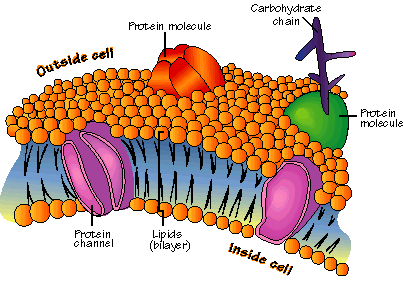 Substances move in and out of the cell in order for the cell to function properly and maintain homeostasis._______________ -- the ability of an organism to maintain a constant internal balance even when the conditions around it change.Cell (plasma) membraneCells need an inside & an outside…separate cell from its environment cell membrane is the______________IN											OUTFood											Waste											ProductsCell needs materials ______ and products or waste ______Cell membrane controls what gets in or outNeed to allow _________ materials — but not all — to pass through the membrane semi-permeable___________________________________________Membrane is made of special kind of lipid 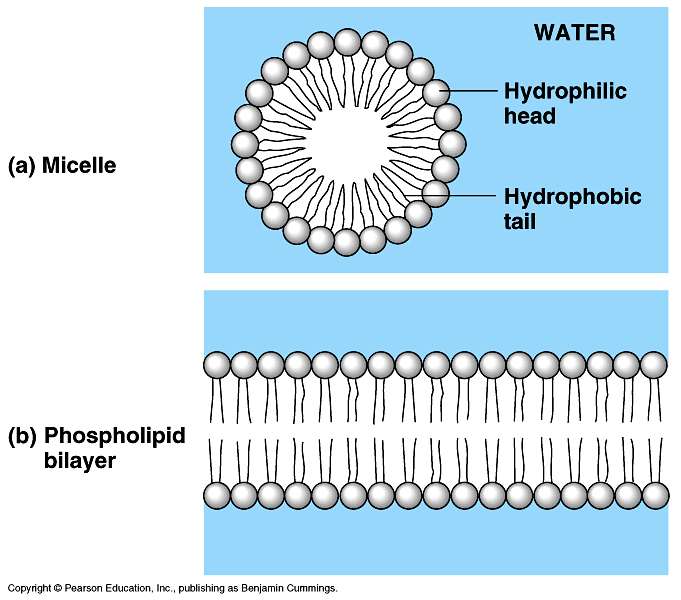 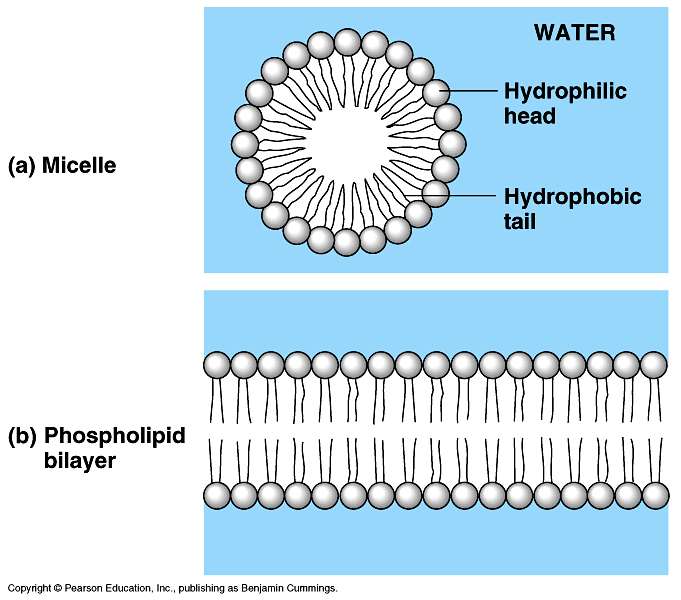 ___________________ “split personality”Membrane is a double layer _________________ Crossing the cell membraneWhat molecules can get through the cell membrane directly?________ and __________ can pass directly throughCell membrane channelsNeed to make “doors” through membrane ____________  ____________ allow substances in & out______________ channels allow specific material in & outH2O channel, salt channel, sugar channel, etc.Proteins act as doors in the membrane____________ to move specific molecules through cell membraneMolecules move from high to lowDiffusionmove from ________ to ________ concentration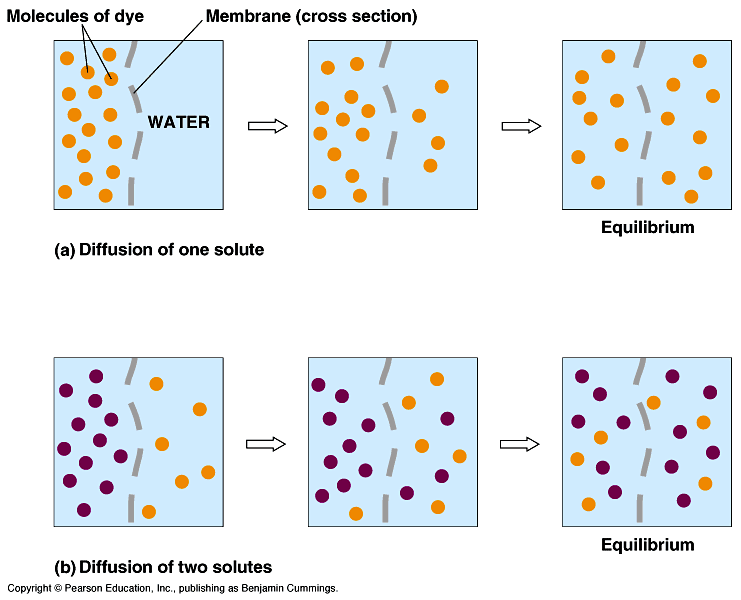 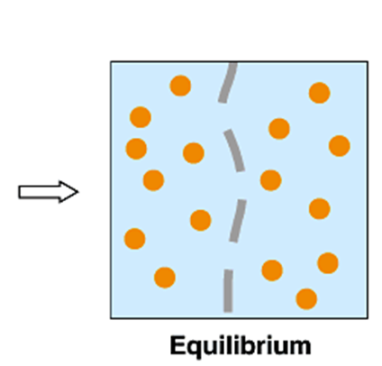 Move from HIGH to LOW concentration___________ transport_____ energy needed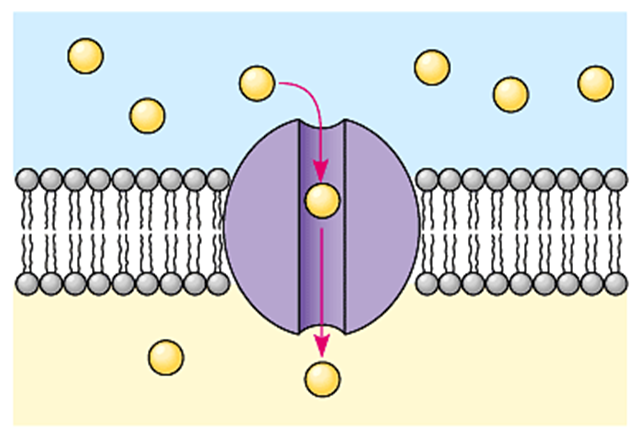 Facilitated DiffusionMove from HIGH to LOW through a ____________directly through membrane________ diffusion_____energy neededhelp through a protein channel___________ diffusion (with help)_____ energy needed____________
Movement of Water Across 
Cell Membrane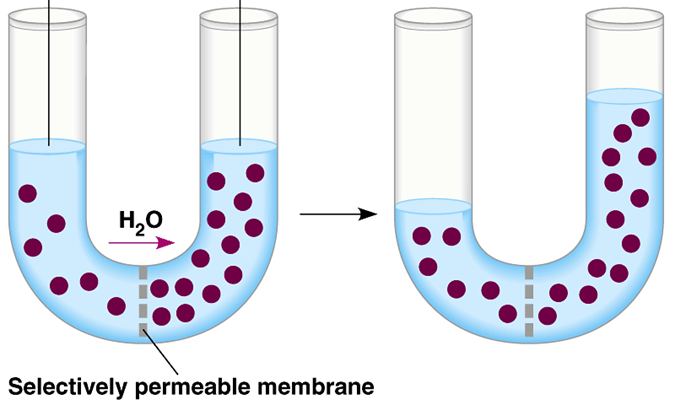 Water is very important, so we talk about water separatelyOsmosis______________ of water from HIGH concentration of water to LOW concentration of wateracross a _______________________ membraneCell survival depends on _________________ water uptake & water loss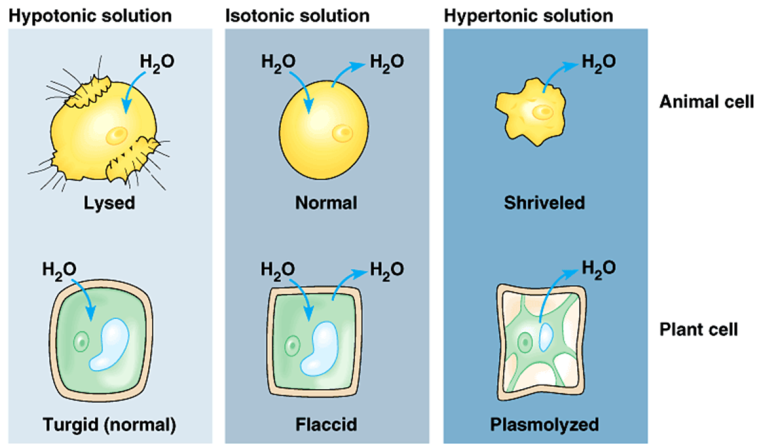 Keeping right amount of water in cellHypotonic________ concentration of water around cellcell __________ waterCell swellsExamplea cell in fresh waterHypertonic Solution_______ concentration of water around cellcell loses water Cell ____________ExampleCells in salt waterActive transportCells may need molecules to move ___________ concentration “hill”need to pump “uphill”from LOW to __________ using energyrequires ____________ (ATP)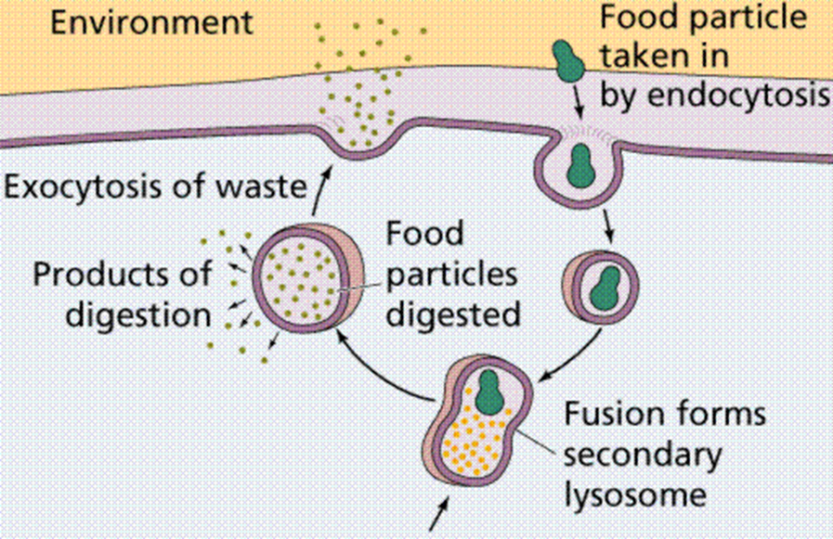 Endocytosis and _____________ is the mechanism by which very large molecules (such as food and wastes) get into and out of the _________Food is moved ________ the cell by ___________________Wastes are moved ________ of the cell by Exocytosis